Работу выполнила Барсукова Т.Н. , кл. руководитель 9 а класса  МКОУСОШ № 6 с. Серафимовского.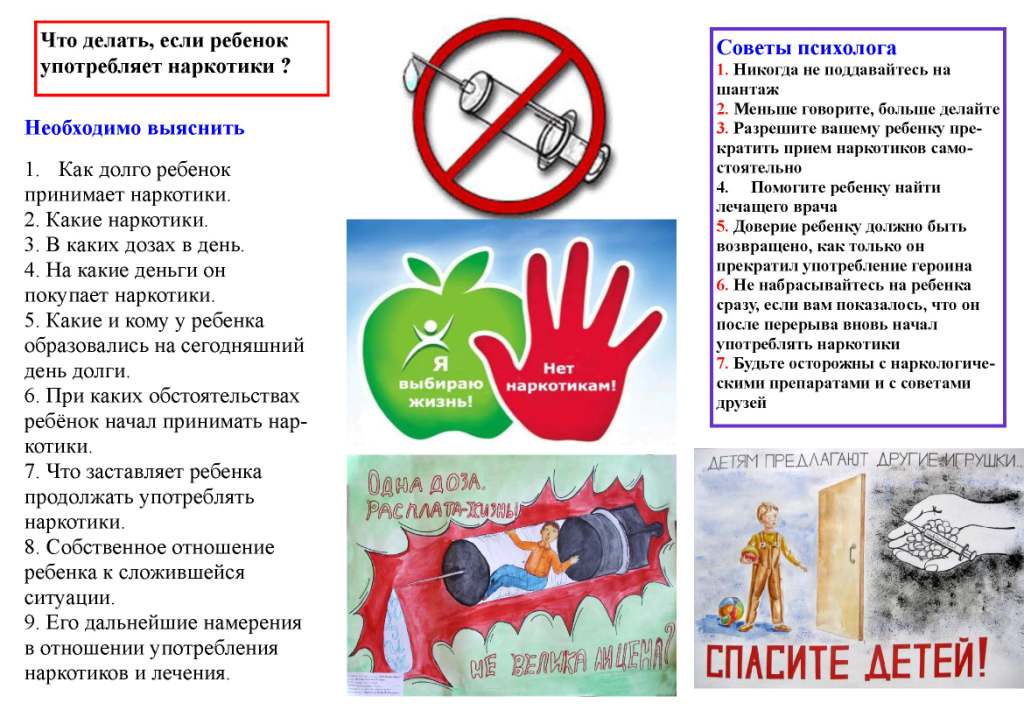 МКОУ СОШ № 6 с. Серафимовского Арзгирского района Ставропольского края, обучающиеся 9 а класса,Акция «МЫ  ПРОТИВ НАРКОТИКОВ»Классный руководитель Т.Н.Барсукова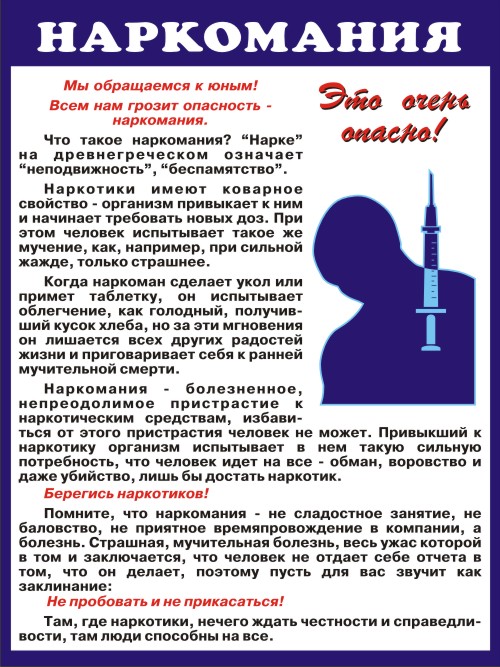 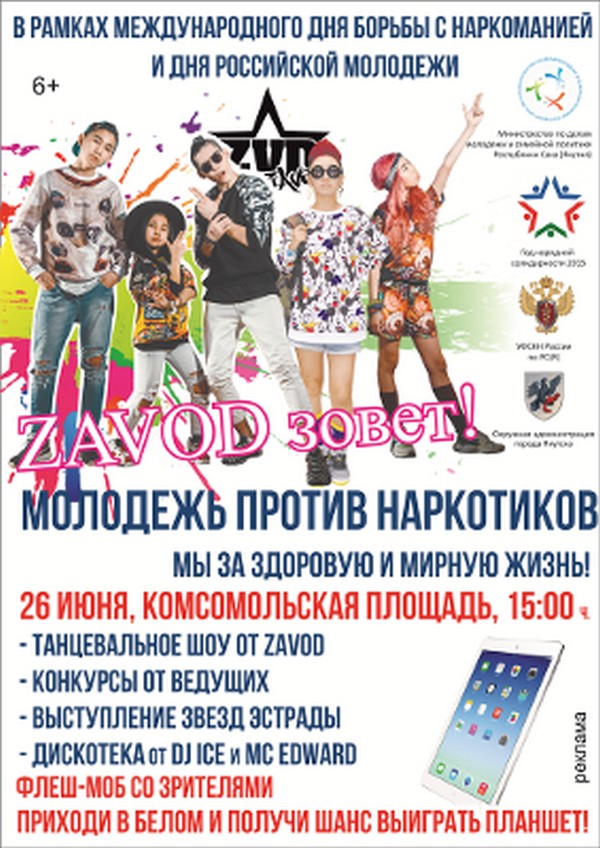 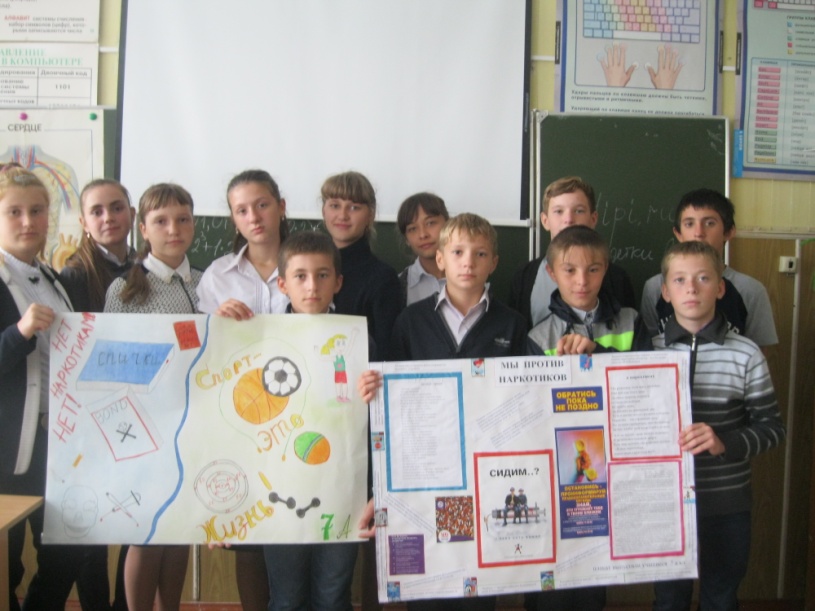 Вредные привычки - это привычки, которые вредят здоровью человека и мешают ему осуществлять свои цели и полностью использовать в течение жизни свои возможности.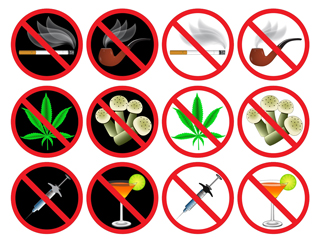 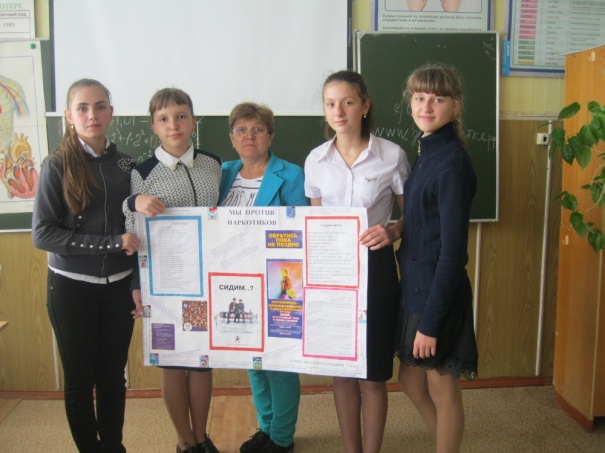 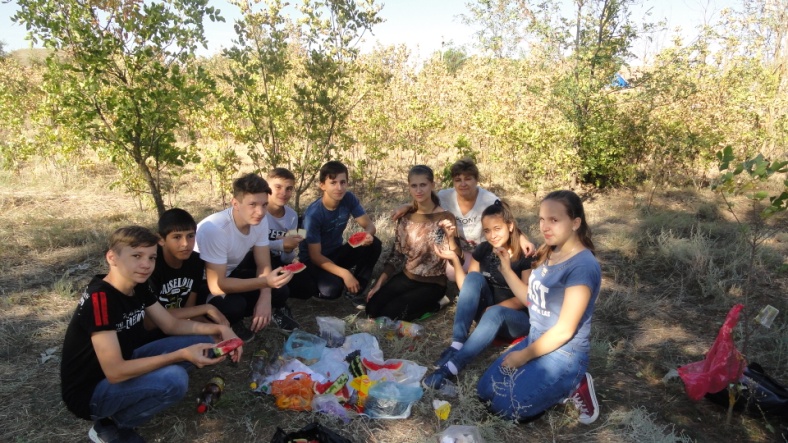 